구 인 의 뢰 서☎ 031-940-3151경기도 파주시 탄현면 웅지로 144번길 73 웅지세무대학교	( http://www.wat.ac.kr)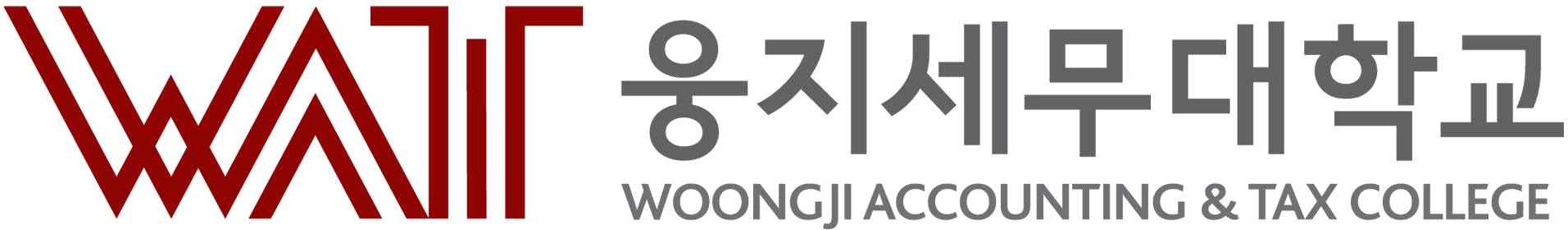 국내 유일의 세무∙회계 특성화대학	웅지세무대학교 ■▣ 기관 개요 및 구인사항▣ 기관 개요 및 구인사항▣ 기관 개요 및 구인사항▣ 기관 개요 및 구인사항▣ 기관 개요 및 구인사항▣ 기관 개요 및 구인사항▣ 기관 개요 및 구인사항▣ 기관 개요 및 구인사항▣ 기관 개요 및 구인사항▣ 기관 개요 및 구인사항▣ 기관 개요 및 구인사항▣ 기관 개요 및 구인사항▣ 기관 개요 및 구인사항▣ 기관 개요 및 구인사항▣ 기관 개요 및 구인사항▣ 기관 개요 및 구인사항회	사	명회	사	명회	사	명봄봄 코리아 유한회사봄봄 코리아 유한회사봄봄 코리아 유한회사봄봄 코리아 유한회사봄봄 코리아 유한회사업업종제조업제조업제조업제조업홈 페 🕔 지홈 페 🕔 지홈 페 🕔 지bombom.combombom.combombom.combombom.combombom.com상시근로자수상시근로자수상시근로자수상시근로자수10 명 이하10 명 이하10 명 이하10 명 이하사업자등록번호사업자등록번호사업자등록번호474-88-03088474-88-03088474-88-03088474-88-03088474-88-03088구인등록여부(고용지원센터)구인등록여부(고용지원센터)구인등록여부(고용지원센터)구인등록여부(고용지원센터)■ 가   능	□ 불가능■ 가   능	□ 불가능■ 가   능	□ 불가능■ 가   능	□ 불가능전 화 번 호전 화 번 호전 화 번 호010-7633-8560010-7633-8560010-7633-8560010-7633-8560010-7633-8560팩 스 번 호팩 스 번 호팩 스 번 호팩 스 번 호담	당	자담	당	자담	당	자원지영원지영원지영원지영원지영E-MailE-MailE-MailE-Mailamyweon@bombom.comamyweon@bombom.comamyweon@bombom.comamyweon@bombom.com소	재	지소	재	지소	재	지경기도 파주시 월롱면경기도 파주시 월롱면경기도 파주시 월롱면경기도 파주시 월롱면경기도 파주시 월롱면경기도 파주시 월롱면경기도 파주시 월롱면경기도 파주시 월롱면경기도 파주시 월롱면경기도 파주시 월롱면경기도 파주시 월롱면경기도 파주시 월롱면경기도 파주시 월롱면담당업무 / 모집인원담당업무 / 모집인원담당업무 / 모집인원공장 운영 지원1 (명)공장 운영 지원1 (명)공장 운영 지원1 (명)공장 운영 지원1 (명)공장 운영 지원1 (명)자 격 요 건(신입/경력)자 격 요 건(신입/경력)자 격 요 건(신입/경력)자 격 요 건(신입/경력)■ 무관 □ 신입 □ 경력(	개월)■ 무관 □ 신입 □ 경력(	개월)■ 무관 □ 신입 □ 경력(	개월)■ 무관 □ 신입 □ 경력(	개월)근 무시 간평	일평	일9:00~18:009:00~18:009:00~18:009:00~18:009:00~18:00근 무조 건월급/연봉월급/연봉월급/연봉2,700,000(상여금: %)2,700,000(상여금: %)2,700,000(상여금: %)2,700,000(상여금: %)근 무시 간토요일토요일근 무조 건퇴 직 금퇴 직 금퇴 직 금■ 유	□ 무■ 유	□ 무■ 유	□ 무■ 유	□ 무휴	무	일휴	무	일휴	무	일■토요일기 타(■ 일요일 ■ 공휴일)■ 일요일 ■ 공휴일)■ 일요일 ■ 공휴일)근 무조 건퇴 직 금퇴 직 금퇴 직 금■ 유	□ 무■ 유	□ 무■ 유	□ 무■ 유	□ 무휴	무	일휴	무	일휴	무	일■토요일기 타(■ 일요일 ■ 공휴일)■ 일요일 ■ 공휴일)■ 일요일 ■ 공휴일)근 무조 건식사제공식사제공식사제공□ 유	■ 무□ 유	■ 무□ 유	■ 무□ 유	■ 무성별 / 연령성별 / 연령성별 / 연령남■무관(만□ 여세    ~    만	세)□ 여세    ~    만	세)□ 여세    ~    만	세)근 무조 건고용형태고용형태고용형태■상용직	□ 계약직□기   타()■상용직	□ 계약직□기   타()■상용직	□ 계약직□기   타()■상용직	□ 계약직□기   타()구 비 서 류구 비 서 류구 비 서 류🕔력서 □ 자기소개서 □ 자격증사본기타(	)🕔력서 □ 자기소개서 □ 자격증사본기타(	)🕔력서 □ 자기소개서 □ 자격증사본기타(	)🕔력서 □ 자기소개서 □ 자격증사본기타(	)🕔력서 □ 자기소개서 □ 자격증사본기타(	)지 원 방 법지 원 방 법지 원 방 법지 원 방 법내 사	□ FAX■ E-Mail내 사	□ FAX■ E-Mail내 사	□ FAX■ E-Mail내 사	□ FAX■ E-Mail기혼자 지원여부기혼자 지원여부기혼자 지원여부■ 가 능□ 불가능□ 불가능□ 불가능전 산 능 력전 산 능 력전 산 능 력전 산 능 력■문서작성 ■ 엑셀 □ 홈페🕔지제작기타(	)■문서작성 ■ 엑셀 □ 홈페🕔지제작기타(	)■문서작성 ■ 엑셀 □ 홈페🕔지제작기타(	)■문서작성 ■ 엑셀 □ 홈페🕔지제작기타(	)기	타기	타기	타* 필요적 기재사항 (수습기간 유무, 요구능력 등)기본적인 영어 의사소통이 필요하며, 일부 번역 작업이 요구될 수 있습니다.운전가능자 우대합니다.최초 3개월은 수습기간이 적용됩니다.* 필요적 기재사항 (수습기간 유무, 요구능력 등)기본적인 영어 의사소통이 필요하며, 일부 번역 작업이 요구될 수 있습니다.운전가능자 우대합니다.최초 3개월은 수습기간이 적용됩니다.* 필요적 기재사항 (수습기간 유무, 요구능력 등)기본적인 영어 의사소통이 필요하며, 일부 번역 작업이 요구될 수 있습니다.운전가능자 우대합니다.최초 3개월은 수습기간이 적용됩니다.* 필요적 기재사항 (수습기간 유무, 요구능력 등)기본적인 영어 의사소통이 필요하며, 일부 번역 작업이 요구될 수 있습니다.운전가능자 우대합니다.최초 3개월은 수습기간이 적용됩니다.* 필요적 기재사항 (수습기간 유무, 요구능력 등)기본적인 영어 의사소통이 필요하며, 일부 번역 작업이 요구될 수 있습니다.운전가능자 우대합니다.최초 3개월은 수습기간이 적용됩니다.* 필요적 기재사항 (수습기간 유무, 요구능력 등)기본적인 영어 의사소통이 필요하며, 일부 번역 작업이 요구될 수 있습니다.운전가능자 우대합니다.최초 3개월은 수습기간이 적용됩니다.* 필요적 기재사항 (수습기간 유무, 요구능력 등)기본적인 영어 의사소통이 필요하며, 일부 번역 작업이 요구될 수 있습니다.운전가능자 우대합니다.최초 3개월은 수습기간이 적용됩니다.* 필요적 기재사항 (수습기간 유무, 요구능력 등)기본적인 영어 의사소통이 필요하며, 일부 번역 작업이 요구될 수 있습니다.운전가능자 우대합니다.최초 3개월은 수습기간이 적용됩니다.* 필요적 기재사항 (수습기간 유무, 요구능력 등)기본적인 영어 의사소통이 필요하며, 일부 번역 작업이 요구될 수 있습니다.운전가능자 우대합니다.최초 3개월은 수습기간이 적용됩니다.* 필요적 기재사항 (수습기간 유무, 요구능력 등)기본적인 영어 의사소통이 필요하며, 일부 번역 작업이 요구될 수 있습니다.운전가능자 우대합니다.최초 3개월은 수습기간이 적용됩니다.* 필요적 기재사항 (수습기간 유무, 요구능력 등)기본적인 영어 의사소통이 필요하며, 일부 번역 작업이 요구될 수 있습니다.운전가능자 우대합니다.최초 3개월은 수습기간이 적용됩니다.* 필요적 기재사항 (수습기간 유무, 요구능력 등)기본적인 영어 의사소통이 필요하며, 일부 번역 작업이 요구될 수 있습니다.운전가능자 우대합니다.최초 3개월은 수습기간이 적용됩니다.* 필요적 기재사항 (수습기간 유무, 요구능력 등)기본적인 영어 의사소통이 필요하며, 일부 번역 작업이 요구될 수 있습니다.운전가능자 우대합니다.최초 3개월은 수습기간이 적용됩니다.교 통 편교 통 편교 통 편* 자세하게 기재해 주세요~!경기도 파주시 월롱면 황소바위길 377, 9동입니다. 자차이용을 추천합니다.* 자세하게 기재해 주세요~!경기도 파주시 월롱면 황소바위길 377, 9동입니다. 자차이용을 추천합니다.* 자세하게 기재해 주세요~!경기도 파주시 월롱면 황소바위길 377, 9동입니다. 자차이용을 추천합니다.* 자세하게 기재해 주세요~!경기도 파주시 월롱면 황소바위길 377, 9동입니다. 자차이용을 추천합니다.* 자세하게 기재해 주세요~!경기도 파주시 월롱면 황소바위길 377, 9동입니다. 자차이용을 추천합니다.* 자세하게 기재해 주세요~!경기도 파주시 월롱면 황소바위길 377, 9동입니다. 자차이용을 추천합니다.* 자세하게 기재해 주세요~!경기도 파주시 월롱면 황소바위길 377, 9동입니다. 자차이용을 추천합니다.* 자세하게 기재해 주세요~!경기도 파주시 월롱면 황소바위길 377, 9동입니다. 자차이용을 추천합니다.* 자세하게 기재해 주세요~!경기도 파주시 월롱면 황소바위길 377, 9동입니다. 자차이용을 추천합니다.* 자세하게 기재해 주세요~!경기도 파주시 월롱면 황소바위길 377, 9동입니다. 자차이용을 추천합니다.* 자세하게 기재해 주세요~!경기도 파주시 월롱면 황소바위길 377, 9동입니다. 자차이용을 추천합니다.* 자세하게 기재해 주세요~!경기도 파주시 월롱면 황소바위길 377, 9동입니다. 자차이용을 추천합니다.* 자세하게 기재해 주세요~!경기도 파주시 월롱면 황소바위길 377, 9동입니다. 자차이용을 추천합니다.▣ 정보획득방법 (웅지세무대학교를 알게 된 경로)□ 기존업체	□ 소개 (	)	■ 인터넷 (▣ 정보획득방법 (웅지세무대학교를 알게 된 경로)□ 기존업체	□ 소개 (	)	■ 인터넷 (▣ 정보획득방법 (웅지세무대학교를 알게 된 경로)□ 기존업체	□ 소개 (	)	■ 인터넷 (▣ 정보획득방법 (웅지세무대학교를 알게 된 경로)□ 기존업체	□ 소개 (	)	■ 인터넷 (▣ 정보획득방법 (웅지세무대학교를 알게 된 경로)□ 기존업체	□ 소개 (	)	■ 인터넷 (▣ 정보획득방법 (웅지세무대학교를 알게 된 경로)□ 기존업체	□ 소개 (	)	■ 인터넷 (▣ 정보획득방법 (웅지세무대학교를 알게 된 경로)□ 기존업체	□ 소개 (	)	■ 인터넷 (▣ 정보획득방법 (웅지세무대학교를 알게 된 경로)□ 기존업체	□ 소개 (	)	■ 인터넷 (▣ 정보획득방법 (웅지세무대학교를 알게 된 경로)□ 기존업체	□ 소개 (	)	■ 인터넷 (▣ 정보획득방법 (웅지세무대학교를 알게 된 경로)□ 기존업체	□ 소개 (	)	■ 인터넷 ())□ 기 타 (□ 기 타 ()※ 접수처 기재사항※ 접수처 기재사항※ 접수처 기재사항※ 접수처 기재사항※ 접수처 기재사항※ 접수처 기재사항※ 접수처 기재사항※ 접수처 기재사항※ 접수처 기재사항※ 접수처 기재사항※ 접수처 기재사항※ 접수처 기재사항※ 접수처 기재사항※ 접수처 기재사항※ 접수처 기재사항※ 접수처 기재사항접 수 일 자접 수 일 자20	.20	..마 감 일 자2020..접 수 확 인접 수 확 인접 수 확 인진 행 사 항진 행 사 항